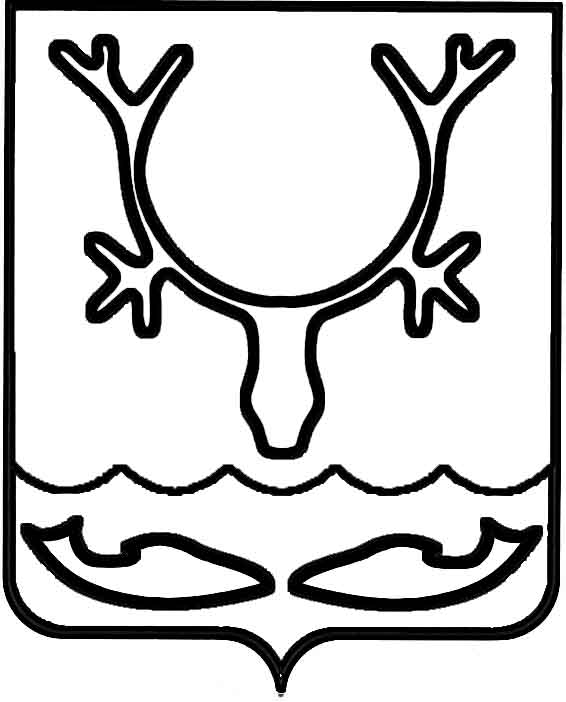 Администрация муниципального образования
"Городской округ "Город Нарьян-Мар"ПОСТАНОВЛЕНИЕОб определении видов обязательных работ  и перечня организаций, в которых лица                по приговору (постановлению) суда отбывают наказание в виде исправительных и обязательных работ на территории муниципального образования "Городской округ "Город Нарьян-Мар"Во исполнение статей 49, 50 Уголовного кодекса Российской Федерации, 
статей 25, 39 Уголовно-исполнительного кодекса Российской Федерации, статей 3.13, 32.13 Кодекса Российской Федерации об административных правонарушениях, 
статьи 109.2 Федерального закона от 02.10.2007 № 229-ФЗ "Об исполнительном производстве", Федерального закона от 06.10.2003 № 131-ФЗ "Об общих принципах организации местного самоуправления в Российской Федерации", Устава муниципального образования "Городской округ "Город Нарьян-Мар", в целях создания необходимых организационных условий для отбывания осужденными наказания 
в виде обязательных и исправительных работ Администрация муниципального образования "Городской округ "Город Нарьян-Мар" П О С Т А Н О В Л Я Е Т:1.	Утвердить Перечень видов работ для исполнения наказания лицами, которым по приговору (постановлению) суда назначено наказание в виде обязательных работ на территории муниципального образования "Городской округ "Город 
Нарьян-Мар" (Приложение 1).2.	Утвердить Перечень мест, определенных для отбывания уголовного наказания осужденными к исправительным работам на территории муниципального образования "Городской округ "Город Нарьян-Мар" (Приложение 2).3.	В случае отсутствия вакантных мест на предприятиях и организациях, указанных в Перечне, определенных для отбывания уголовного наказания в виде исправительных работ на территории муниципального образования "Городской округ "Город Нарьян-Мар", филиал по Ненецкому автономному округу федерального казенного учреждения "Уголовно-исполнительная инспекция Управления Федеральной службы исполнения наказаний по Архангельской области" направляет осужденных, исполняющих наказания в виде исправительных работ, в организации, предприятия, учреждения независимо от форм собственности и ведомственной принадлежности по согласованию с руководителями организаций, предприятий, учреждений, уведомив органы местного самоуправления о принятом решении.4.	При отсутствии свободных вакансий на предприятиях и организациях, указанных в Перечне, осужденный при уведомлении филиала по Ненецкому автономному округу федерального казенного учреждения "Уголовно-исполнительная инспекция Управления Федеральной службы исполнения наказаний по Архангельской области" вправе трудоустроиться на предприятия, в организации или учреждения любой формы собственности, включая индивидуальных предпринимателей, расположенных на территории муниципального образования "Городской округ "Город Нарьян-Мар".5.	В случае трудоустройства осужденного до его постановки на учет в филиал                  по Ненецкому автономному округу федерального казенного учреждения "Уголовно-исполнительная инспекция Управления Федеральной службы исполнения наказаний по Архангельской области" в организацию, не определенную для отбывания наказания в виде исправительных работ на территории муниципального образования "Городской округ "Город Нарьян-Мар", определить местом отбывания наказания в виде исправительных работ данную организацию независимо от ее организационно-правовой формы и формы собственности в индивидуальном порядке.5.1.	Руководителям организаций, включенных в Перечень, указанный 
в пункте 2 настоящего постановления, во взаимодействии с Отделением судебных приставов по городу Нарьян-Мару и Заполярному району Управления Федеральной службы судебных приставов по Архангельской области и Ненецкому автономному округу и филиалом по Ненецкому автономному округу федерального казенного учреждения "Уголовно-исполнительная инспекция Управления Федеральной службы исполнения наказаний по Архангельской области" принять меры по организации исполнения наказаний в виде исправительных и обязательных работ для лиц, которым такое наказание назначено, с соблюдением требований действующего законодательства по приговору (постановлению) суда.6.	Рекомендовать руководителям предприятий, организаций, учреждений, расположенных на территории городского округа "Город Нарьян-Мар":6.1.	Своевременно уведомлять филиал по Ненецкому автономному округу федерального казенного учреждения "Уголовно-исполнительная инспекция Управления Федеральной службы исполнения наказаний по Архангельской области" об уклонении осужденных от отбывания наказания, а также о переводе на другую должность или увольнении с работы.6.2.	Обеспечить правильное и своевременное удержание и перечисление                            из заработной платы осужденного в доход государства в размерах, установленных приговором суда.7.	Признать утратившими силу следующие постановления: 7.1.	постановление Администрации МО "Городской округ "Город 
Нарьян-Мар" от 12.01.2017 № 30 "Об определении видов обязательных работ и перечня организаций, в которых лица по приговору (постановлению) суда отбывают наказание в виде исправительных и обязательных работ на территории муниципального образования "Городской округ "Город Нарьян-Мар";7.2.	постановление Администрации МО "Городской округ "Город Нарьян-Мар" от 06.02.2018 № 66 "О внесении изменений в постановление Администрации МО "Городской округ "Город Нарьян-Мар" от 12.01.2017 № 30 "Об определении видов обязательных работ и перечня организаций, в которых лица по приговору (постановлению) суда отбывают наказание в виде исправительных и обязательных работ на территории муниципального образования "Городской округ "Город                      Нарьян-Мар";7.3.	постановление Администрации МО "Городской округ "Город Нарьян-Мар" от 21.03.2018 № 180 "О внесении изменения в постановление Администрации                         МО "Городской округ "Город Нарьян-Мар" от 12.01.2017 № 30 "Об определении видов обязательных работ и перечня организаций, в которых лица по приговору (постановлению) суда отбывают наказание в виде исправительных и обязательных работ на территории муниципального образования "Городской округ "Город                             Нарьян-Мар".8.	Контроль за исполнением настоящего постановления возложить                                  на заместителя главы Администрации МО "Городской округ "Город Нарьян-Мар" 
по взаимодействию с органами государственной власти и общественными организациями Анохина Д.В.9.	Настоящее постановление вступает в силу после его официального опубликования.Приложение 1к постановлению Администрации муниципального образования"Городской округ "Город Нарьян-Мар"от 12.10.2021 № 1237ПЕРЕЧЕНЬВИДОВ РАБОТ ДЛЯ ИСПОЛНЕНИЯ НАКАЗАНИЯ ЛИЦАМИ, КОТОРЫМПО ПРИГОВОРУ (ПОСТАНОВЛЕНИЮ) СУДА НАЗНАЧЕНЫ ОБЯЗАТЕЛЬНЫЕ РАБОТЫ НА ТЕРРИТОРИИ МУНИЦИПАЛЬНОГО ОБРАЗОВАНИЯ "ГОРОДСКОЙ ОКРУГ "ГОРОД НАРЬЯН-МАР"1.	Благоустройство, озеленение территорий городского округа, организаций всех форм собственности.2.	Уборка территорий городского округа, организаций от мусора, опавших листьев, снега, льда.3.	Уборка производственных и служебных помещений.4.	Земляные работы.5.	Косметический ремонт зданий и помещений.6.	Общестроительные работы.7.	Выполнение неквалифицированных работ в организациях всех форм собственности.8.	Подсобные, погрузочно-разгрузочные работы.9.	Другие виды работ, не требующих предварительной профессиональной подготовки и имеющих социально полезную направленность.Приложение 2к постановлению Администрации муниципального образования"Городской округ "Город Нарьян-Мар"от 12.10.2021 № 1237ПЕРЕЧЕНЬОБЪЕКТОВ ДЛЯ ОТБЫТИЯ НАКАЗАНИЯ ЛИЦАМИ, КОТОРЫМ                          ПО ПРИГОВОРУ (ПОСТАНОВЛЕНИЮ) СУДА НАЗНАЧЕНО НАКАЗАНИЕ             В ВИДЕ ИСПРАВИТЕЛЬНЫХ И ОБЯЗАТЕЛЬНЫХ РАБОТ НА ТЕРРИТОРИИ МУНИЦИПАЛЬНОГО ОБРАЗОВАНИЯ "ГОРОДСКОЙ ОКРУГ "ГОРОД НАРЬЯН-МАР"12.10.2021№1237Глава города Нарьян-Мара О.О. Белак№ п/пНаименование предприятия, учреждения, организацииМестонахождение1Муниципальное унитарное предприятие "Нарьян-Марское автотранспортное предприятие"г. Нарьян-Мар, ул. Юбилейная, 22 2Нарьян-Марское муниципальное унитарное предприятие объединенных котельных 
и тепловых сетейг. Нарьян-Мар,ул. Рабочая, 18А3Муниципальное казенное учреждение "Чистый город"г. Нарьян-Мар,ул. Смидовича, 324Муниципальное унитарное предприятие "Комбинат по благоустройству и бытовому обслуживанию"г. Нарьян-Мар,ул. Авиаторов, 125Общество с ограниченной ответственностью "Управляющая компания "ПОК и ТС"г. Нарьян-Мар, ул. имени профессора 
Г.А. Чернова, 7 6ГБУ НАО "Спортивная школа олимпийского резерва "Труд"г. Нарьян-Мар,ул. имени С.Н. Калмыкова, 6А 